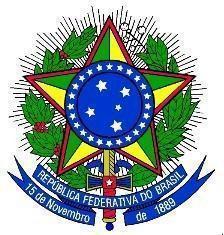 MINISTÉRIO DA EDUCAÇÃOUNIVERSIDADE FEDERAL DA INTEGRAÇÃO LATINO-AMERICANAPRÓ-REITORIA DE GRADUAÇÃOANEXO IIIDECLARAÇÃO DE LICENÇA MATERNIDADE/ADOTANTE OU MATERNIDADE DE MENORES DE SETE ANOSEu, ___________________________________________________________, declaro que:[    ]  estive em licença [maternidade/adotante] no período de __________________ a _______________[     ] sou mãe ou adotante de uma criança com idade inferior a sete anos[     ] sou mãe ou pai de filho(s) ou filha(s) com deficiência________________, _____, de ___________________ de 2024._________________________________________Nome completoSIAPE